Vista channelkids.comPara más material gratis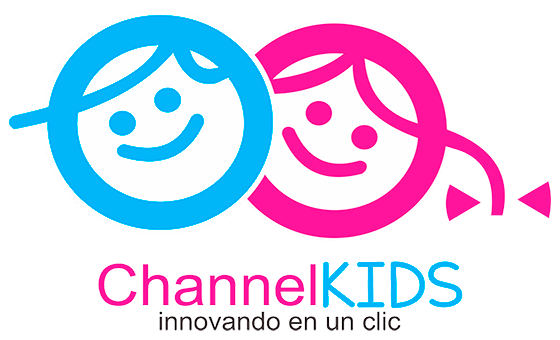 MATERIAEspañolGRADO4°SEMANA16ACTIVIDADESACTIVIDADESACTIVIDADESACTIVIDADESACTIVIDADESACTIVIDADESElaboren su instructivo. Pág. 67Elaborar un nuevo instructivo, ahora anotando materiales, esquemas y numerando las indicaciones.Ponerse de acuerdo en el material que se necesita para especificar. Leer en voz alta el texto y corregir en caso necesario.Debe ser una nuevo instructivo para hacer un trabajo manual, por lo tanto no debe ser copiado de algo ya existente.Revisar las partes que lo conforman: nombre de la manualidad, materiales necesarios, instrucciones enumeradas y esquemas, diagramas o imágenes si fueran necesarias.Organizar todo por equipos.Producto Final. Páginas 67Elaborar un plan de trabajo para decorar el salón de clases o la escuela para montar la exposición de los trabajos manuales que se realicen. Anotar las actividades que se realizarán y las personas responsables.Revisar los instructivos que se redactaron. Determinar qué manualidades podrían ser entregadas a otros grados. Nombrar un alumno responsable de las actividades.Organizar la presentación de instructivos  y mostrar cómo elaborar la manualidad.Reunir los trabajos y montar una exposición.Elaboren su instructivo. Pág. 67Elaborar un nuevo instructivo, ahora anotando materiales, esquemas y numerando las indicaciones.Ponerse de acuerdo en el material que se necesita para especificar. Leer en voz alta el texto y corregir en caso necesario.Debe ser una nuevo instructivo para hacer un trabajo manual, por lo tanto no debe ser copiado de algo ya existente.Revisar las partes que lo conforman: nombre de la manualidad, materiales necesarios, instrucciones enumeradas y esquemas, diagramas o imágenes si fueran necesarias.Organizar todo por equipos.Producto Final. Páginas 67Elaborar un plan de trabajo para decorar el salón de clases o la escuela para montar la exposición de los trabajos manuales que se realicen. Anotar las actividades que se realizarán y las personas responsables.Revisar los instructivos que se redactaron. Determinar qué manualidades podrían ser entregadas a otros grados. Nombrar un alumno responsable de las actividades.Organizar la presentación de instructivos  y mostrar cómo elaborar la manualidad.Reunir los trabajos y montar una exposición.Elaboren su instructivo. Pág. 67Elaborar un nuevo instructivo, ahora anotando materiales, esquemas y numerando las indicaciones.Ponerse de acuerdo en el material que se necesita para especificar. Leer en voz alta el texto y corregir en caso necesario.Debe ser una nuevo instructivo para hacer un trabajo manual, por lo tanto no debe ser copiado de algo ya existente.Revisar las partes que lo conforman: nombre de la manualidad, materiales necesarios, instrucciones enumeradas y esquemas, diagramas o imágenes si fueran necesarias.Organizar todo por equipos.Producto Final. Páginas 67Elaborar un plan de trabajo para decorar el salón de clases o la escuela para montar la exposición de los trabajos manuales que se realicen. Anotar las actividades que se realizarán y las personas responsables.Revisar los instructivos que se redactaron. Determinar qué manualidades podrían ser entregadas a otros grados. Nombrar un alumno responsable de las actividades.Organizar la presentación de instructivos  y mostrar cómo elaborar la manualidad.Reunir los trabajos y montar una exposición.Elaboren su instructivo. Pág. 67Elaborar un nuevo instructivo, ahora anotando materiales, esquemas y numerando las indicaciones.Ponerse de acuerdo en el material que se necesita para especificar. Leer en voz alta el texto y corregir en caso necesario.Debe ser una nuevo instructivo para hacer un trabajo manual, por lo tanto no debe ser copiado de algo ya existente.Revisar las partes que lo conforman: nombre de la manualidad, materiales necesarios, instrucciones enumeradas y esquemas, diagramas o imágenes si fueran necesarias.Organizar todo por equipos.Producto Final. Páginas 67Elaborar un plan de trabajo para decorar el salón de clases o la escuela para montar la exposición de los trabajos manuales que se realicen. Anotar las actividades que se realizarán y las personas responsables.Revisar los instructivos que se redactaron. Determinar qué manualidades podrían ser entregadas a otros grados. Nombrar un alumno responsable de las actividades.Organizar la presentación de instructivos  y mostrar cómo elaborar la manualidad.Reunir los trabajos y montar una exposición.Elaboren su instructivo. Pág. 67Elaborar un nuevo instructivo, ahora anotando materiales, esquemas y numerando las indicaciones.Ponerse de acuerdo en el material que se necesita para especificar. Leer en voz alta el texto y corregir en caso necesario.Debe ser una nuevo instructivo para hacer un trabajo manual, por lo tanto no debe ser copiado de algo ya existente.Revisar las partes que lo conforman: nombre de la manualidad, materiales necesarios, instrucciones enumeradas y esquemas, diagramas o imágenes si fueran necesarias.Organizar todo por equipos.Producto Final. Páginas 67Elaborar un plan de trabajo para decorar el salón de clases o la escuela para montar la exposición de los trabajos manuales que se realicen. Anotar las actividades que se realizarán y las personas responsables.Revisar los instructivos que se redactaron. Determinar qué manualidades podrían ser entregadas a otros grados. Nombrar un alumno responsable de las actividades.Organizar la presentación de instructivos  y mostrar cómo elaborar la manualidad.Reunir los trabajos y montar una exposición.Elaboren su instructivo. Pág. 67Elaborar un nuevo instructivo, ahora anotando materiales, esquemas y numerando las indicaciones.Ponerse de acuerdo en el material que se necesita para especificar. Leer en voz alta el texto y corregir en caso necesario.Debe ser una nuevo instructivo para hacer un trabajo manual, por lo tanto no debe ser copiado de algo ya existente.Revisar las partes que lo conforman: nombre de la manualidad, materiales necesarios, instrucciones enumeradas y esquemas, diagramas o imágenes si fueran necesarias.Organizar todo por equipos.Producto Final. Páginas 67Elaborar un plan de trabajo para decorar el salón de clases o la escuela para montar la exposición de los trabajos manuales que se realicen. Anotar las actividades que se realizarán y las personas responsables.Revisar los instructivos que se redactaron. Determinar qué manualidades podrían ser entregadas a otros grados. Nombrar un alumno responsable de las actividades.Organizar la presentación de instructivos  y mostrar cómo elaborar la manualidad.Reunir los trabajos y montar una exposición.MATERIAMatemáticasGRADO4°SEMANA16ACTIVIDADESACTIVIDADESACTIVIDADESACTIVIDADESACTIVIDADESACTIVIDADESPreguntar a los alumnos ¿Cuál de las siguientes figuras tendrá una superficie mayor coloreada?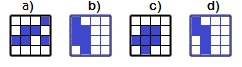 Se pretende en esta imagen que los niños concluyan que el área coloreada es la misma en las figuras a), b) y c), pues aunque tenga diferente forma, sigue siendo la misma área.Resolver el desafío #42, en equipos donde los alumnos deben determinar cómo comparar dos superficies con base en el uso de unidades de medida no convencionales y establecer que para comparar dos superficies, se debe usar la misma unidad de medida.Darles a los alumnos hojas con cuadrículas exactas y pedirles que coloreen figuras con cierta cantidad de cuadros coloreados, el caso es que cada alumno haga una figura diferente con la misma área. Resolver el desafío #43, donde los alumnos deben identificar las formas que cubren totalmente el plano, y por tanto, facilitan el cálculo de áreas.Enfrentar a los alumnos con estos problemas permite que  adquieran el concepto de lo que es una superficie y su medida.Preguntar a los alumnos ¿Cuál de las siguientes figuras tendrá una superficie mayor coloreada?Se pretende en esta imagen que los niños concluyan que el área coloreada es la misma en las figuras a), b) y c), pues aunque tenga diferente forma, sigue siendo la misma área.Resolver el desafío #42, en equipos donde los alumnos deben determinar cómo comparar dos superficies con base en el uso de unidades de medida no convencionales y establecer que para comparar dos superficies, se debe usar la misma unidad de medida.Darles a los alumnos hojas con cuadrículas exactas y pedirles que coloreen figuras con cierta cantidad de cuadros coloreados, el caso es que cada alumno haga una figura diferente con la misma área. Resolver el desafío #43, donde los alumnos deben identificar las formas que cubren totalmente el plano, y por tanto, facilitan el cálculo de áreas.Enfrentar a los alumnos con estos problemas permite que  adquieran el concepto de lo que es una superficie y su medida.Preguntar a los alumnos ¿Cuál de las siguientes figuras tendrá una superficie mayor coloreada?Se pretende en esta imagen que los niños concluyan que el área coloreada es la misma en las figuras a), b) y c), pues aunque tenga diferente forma, sigue siendo la misma área.Resolver el desafío #42, en equipos donde los alumnos deben determinar cómo comparar dos superficies con base en el uso de unidades de medida no convencionales y establecer que para comparar dos superficies, se debe usar la misma unidad de medida.Darles a los alumnos hojas con cuadrículas exactas y pedirles que coloreen figuras con cierta cantidad de cuadros coloreados, el caso es que cada alumno haga una figura diferente con la misma área. Resolver el desafío #43, donde los alumnos deben identificar las formas que cubren totalmente el plano, y por tanto, facilitan el cálculo de áreas.Enfrentar a los alumnos con estos problemas permite que  adquieran el concepto de lo que es una superficie y su medida.Preguntar a los alumnos ¿Cuál de las siguientes figuras tendrá una superficie mayor coloreada?Se pretende en esta imagen que los niños concluyan que el área coloreada es la misma en las figuras a), b) y c), pues aunque tenga diferente forma, sigue siendo la misma área.Resolver el desafío #42, en equipos donde los alumnos deben determinar cómo comparar dos superficies con base en el uso de unidades de medida no convencionales y establecer que para comparar dos superficies, se debe usar la misma unidad de medida.Darles a los alumnos hojas con cuadrículas exactas y pedirles que coloreen figuras con cierta cantidad de cuadros coloreados, el caso es que cada alumno haga una figura diferente con la misma área. Resolver el desafío #43, donde los alumnos deben identificar las formas que cubren totalmente el plano, y por tanto, facilitan el cálculo de áreas.Enfrentar a los alumnos con estos problemas permite que  adquieran el concepto de lo que es una superficie y su medida.Preguntar a los alumnos ¿Cuál de las siguientes figuras tendrá una superficie mayor coloreada?Se pretende en esta imagen que los niños concluyan que el área coloreada es la misma en las figuras a), b) y c), pues aunque tenga diferente forma, sigue siendo la misma área.Resolver el desafío #42, en equipos donde los alumnos deben determinar cómo comparar dos superficies con base en el uso de unidades de medida no convencionales y establecer que para comparar dos superficies, se debe usar la misma unidad de medida.Darles a los alumnos hojas con cuadrículas exactas y pedirles que coloreen figuras con cierta cantidad de cuadros coloreados, el caso es que cada alumno haga una figura diferente con la misma área. Resolver el desafío #43, donde los alumnos deben identificar las formas que cubren totalmente el plano, y por tanto, facilitan el cálculo de áreas.Enfrentar a los alumnos con estos problemas permite que  adquieran el concepto de lo que es una superficie y su medida.Preguntar a los alumnos ¿Cuál de las siguientes figuras tendrá una superficie mayor coloreada?Se pretende en esta imagen que los niños concluyan que el área coloreada es la misma en las figuras a), b) y c), pues aunque tenga diferente forma, sigue siendo la misma área.Resolver el desafío #42, en equipos donde los alumnos deben determinar cómo comparar dos superficies con base en el uso de unidades de medida no convencionales y establecer que para comparar dos superficies, se debe usar la misma unidad de medida.Darles a los alumnos hojas con cuadrículas exactas y pedirles que coloreen figuras con cierta cantidad de cuadros coloreados, el caso es que cada alumno haga una figura diferente con la misma área. Resolver el desafío #43, donde los alumnos deben identificar las formas que cubren totalmente el plano, y por tanto, facilitan el cálculo de áreas.Enfrentar a los alumnos con estos problemas permite que  adquieran el concepto de lo que es una superficie y su medida.MATERIACiencias NaturalesGRADO4°SEMANA16ACTIVIDADESACTIVIDADESACTIVIDADESACTIVIDADESACTIVIDADESACTIVIDADESProyecto: Nuestro ecosistema.Comentar en grupo: ¿Cuáles son las alteraciones que podemos identificar en el ecosistema de nuestra localidad? ¿Cómo podemos participar desde la escuela en la regeneración del ecosistema?Ver el siguiente enlace para dejar en claro lo que es un ecosistema:https://www.youtube.com/watch?v=tPFGdTE_nas Formar equipos pequeños para la elaboración del proyecto.Dentro de cada equipo seleccionar el proyecto a realizar.Organizarse y repartir  las comisiones.Seleccionar y sistematizar información obtenida mediante entrevistas, encuestas y observación directa en el ecosistema de su localidad. Pueden ampliar la información buscando en internet, libros, revistas.Utilizar diversos medios de comunicación como periódico mural, folletos y carteles, para dar a conocer los resultados de la investigación a la comunidad escolar.Considerar las partes del proyecto: planeación, desarrollo, comunicación y evaluación.Proyecto: Nuestro ecosistema.Comentar en grupo: ¿Cuáles son las alteraciones que podemos identificar en el ecosistema de nuestra localidad? ¿Cómo podemos participar desde la escuela en la regeneración del ecosistema?Ver el siguiente enlace para dejar en claro lo que es un ecosistema:https://www.youtube.com/watch?v=tPFGdTE_nas Formar equipos pequeños para la elaboración del proyecto.Dentro de cada equipo seleccionar el proyecto a realizar.Organizarse y repartir  las comisiones.Seleccionar y sistematizar información obtenida mediante entrevistas, encuestas y observación directa en el ecosistema de su localidad. Pueden ampliar la información buscando en internet, libros, revistas.Utilizar diversos medios de comunicación como periódico mural, folletos y carteles, para dar a conocer los resultados de la investigación a la comunidad escolar.Considerar las partes del proyecto: planeación, desarrollo, comunicación y evaluación.Proyecto: Nuestro ecosistema.Comentar en grupo: ¿Cuáles son las alteraciones que podemos identificar en el ecosistema de nuestra localidad? ¿Cómo podemos participar desde la escuela en la regeneración del ecosistema?Ver el siguiente enlace para dejar en claro lo que es un ecosistema:https://www.youtube.com/watch?v=tPFGdTE_nas Formar equipos pequeños para la elaboración del proyecto.Dentro de cada equipo seleccionar el proyecto a realizar.Organizarse y repartir  las comisiones.Seleccionar y sistematizar información obtenida mediante entrevistas, encuestas y observación directa en el ecosistema de su localidad. Pueden ampliar la información buscando en internet, libros, revistas.Utilizar diversos medios de comunicación como periódico mural, folletos y carteles, para dar a conocer los resultados de la investigación a la comunidad escolar.Considerar las partes del proyecto: planeación, desarrollo, comunicación y evaluación.Proyecto: Nuestro ecosistema.Comentar en grupo: ¿Cuáles son las alteraciones que podemos identificar en el ecosistema de nuestra localidad? ¿Cómo podemos participar desde la escuela en la regeneración del ecosistema?Ver el siguiente enlace para dejar en claro lo que es un ecosistema:https://www.youtube.com/watch?v=tPFGdTE_nas Formar equipos pequeños para la elaboración del proyecto.Dentro de cada equipo seleccionar el proyecto a realizar.Organizarse y repartir  las comisiones.Seleccionar y sistematizar información obtenida mediante entrevistas, encuestas y observación directa en el ecosistema de su localidad. Pueden ampliar la información buscando en internet, libros, revistas.Utilizar diversos medios de comunicación como periódico mural, folletos y carteles, para dar a conocer los resultados de la investigación a la comunidad escolar.Considerar las partes del proyecto: planeación, desarrollo, comunicación y evaluación.Proyecto: Nuestro ecosistema.Comentar en grupo: ¿Cuáles son las alteraciones que podemos identificar en el ecosistema de nuestra localidad? ¿Cómo podemos participar desde la escuela en la regeneración del ecosistema?Ver el siguiente enlace para dejar en claro lo que es un ecosistema:https://www.youtube.com/watch?v=tPFGdTE_nas Formar equipos pequeños para la elaboración del proyecto.Dentro de cada equipo seleccionar el proyecto a realizar.Organizarse y repartir  las comisiones.Seleccionar y sistematizar información obtenida mediante entrevistas, encuestas y observación directa en el ecosistema de su localidad. Pueden ampliar la información buscando en internet, libros, revistas.Utilizar diversos medios de comunicación como periódico mural, folletos y carteles, para dar a conocer los resultados de la investigación a la comunidad escolar.Considerar las partes del proyecto: planeación, desarrollo, comunicación y evaluación.Proyecto: Nuestro ecosistema.Comentar en grupo: ¿Cuáles son las alteraciones que podemos identificar en el ecosistema de nuestra localidad? ¿Cómo podemos participar desde la escuela en la regeneración del ecosistema?Ver el siguiente enlace para dejar en claro lo que es un ecosistema:https://www.youtube.com/watch?v=tPFGdTE_nas Formar equipos pequeños para la elaboración del proyecto.Dentro de cada equipo seleccionar el proyecto a realizar.Organizarse y repartir  las comisiones.Seleccionar y sistematizar información obtenida mediante entrevistas, encuestas y observación directa en el ecosistema de su localidad. Pueden ampliar la información buscando en internet, libros, revistas.Utilizar diversos medios de comunicación como periódico mural, folletos y carteles, para dar a conocer los resultados de la investigación a la comunidad escolar.Considerar las partes del proyecto: planeación, desarrollo, comunicación y evaluación.MATERIAHistoriaGRADO4 °SEMANA16ACTIVIDADESACTIVIDADESACTIVIDADESACTIVIDADESACTIVIDADESACTIVIDADESTemas para analizar y reflexionar. Preguntar a los alumnos, de dónde creen que venimos. Anotar en el pintarrón todas las opiniones y discutir sobre el tema.Leer la pág. 70 y 71 acerca de las ideas prehispánicas sobre la creación del ser humano.Leer el mito maya y el mito mexica, ¿en qué son iguales y en qué son diferentes?Investigo y valoro. Página 71Reunir en equipo a los alumnos y solicitar material para elaborar un mural que represente un mito prehispánico sobre la creación del ser humano. Puede utilizarse el papel caple o revolución.Exponer los murales fuera del salón e invitar a la comunidad escolar a observar.Investigo y valoro. Página 72Consultar el Atlas de México y responder las preguntas sobre las lenguas indígenas que existen en nuestro país: ¿en qué estado de la República hay más lenguas indígenas?, ¿cuál es la lengua indígena que más se habla?, ¿qué pueblos viven en ese estado.Observar las imágenes de la página 73 y destacar los rasgos de cada familia que ahí se observa, ¿cómo es su vestimenta?, ¿cómo son sus rasgos?, ¿qué tipo de contexto tienen?, ¿qué nivel educativo tendrán?, etc.Realizar reflexiones grupales e individuales en el cuaderno y rescatar los elementos que nos aportan las culturas indígenas de la actualidad. Lo que aprendí. Pág. 74Evaluación. Pág. 75.Temas para analizar y reflexionar. Preguntar a los alumnos, de dónde creen que venimos. Anotar en el pintarrón todas las opiniones y discutir sobre el tema.Leer la pág. 70 y 71 acerca de las ideas prehispánicas sobre la creación del ser humano.Leer el mito maya y el mito mexica, ¿en qué son iguales y en qué son diferentes?Investigo y valoro. Página 71Reunir en equipo a los alumnos y solicitar material para elaborar un mural que represente un mito prehispánico sobre la creación del ser humano. Puede utilizarse el papel caple o revolución.Exponer los murales fuera del salón e invitar a la comunidad escolar a observar.Investigo y valoro. Página 72Consultar el Atlas de México y responder las preguntas sobre las lenguas indígenas que existen en nuestro país: ¿en qué estado de la República hay más lenguas indígenas?, ¿cuál es la lengua indígena que más se habla?, ¿qué pueblos viven en ese estado.Observar las imágenes de la página 73 y destacar los rasgos de cada familia que ahí se observa, ¿cómo es su vestimenta?, ¿cómo son sus rasgos?, ¿qué tipo de contexto tienen?, ¿qué nivel educativo tendrán?, etc.Realizar reflexiones grupales e individuales en el cuaderno y rescatar los elementos que nos aportan las culturas indígenas de la actualidad. Lo que aprendí. Pág. 74Evaluación. Pág. 75.Temas para analizar y reflexionar. Preguntar a los alumnos, de dónde creen que venimos. Anotar en el pintarrón todas las opiniones y discutir sobre el tema.Leer la pág. 70 y 71 acerca de las ideas prehispánicas sobre la creación del ser humano.Leer el mito maya y el mito mexica, ¿en qué son iguales y en qué son diferentes?Investigo y valoro. Página 71Reunir en equipo a los alumnos y solicitar material para elaborar un mural que represente un mito prehispánico sobre la creación del ser humano. Puede utilizarse el papel caple o revolución.Exponer los murales fuera del salón e invitar a la comunidad escolar a observar.Investigo y valoro. Página 72Consultar el Atlas de México y responder las preguntas sobre las lenguas indígenas que existen en nuestro país: ¿en qué estado de la República hay más lenguas indígenas?, ¿cuál es la lengua indígena que más se habla?, ¿qué pueblos viven en ese estado.Observar las imágenes de la página 73 y destacar los rasgos de cada familia que ahí se observa, ¿cómo es su vestimenta?, ¿cómo son sus rasgos?, ¿qué tipo de contexto tienen?, ¿qué nivel educativo tendrán?, etc.Realizar reflexiones grupales e individuales en el cuaderno y rescatar los elementos que nos aportan las culturas indígenas de la actualidad. Lo que aprendí. Pág. 74Evaluación. Pág. 75.Temas para analizar y reflexionar. Preguntar a los alumnos, de dónde creen que venimos. Anotar en el pintarrón todas las opiniones y discutir sobre el tema.Leer la pág. 70 y 71 acerca de las ideas prehispánicas sobre la creación del ser humano.Leer el mito maya y el mito mexica, ¿en qué son iguales y en qué son diferentes?Investigo y valoro. Página 71Reunir en equipo a los alumnos y solicitar material para elaborar un mural que represente un mito prehispánico sobre la creación del ser humano. Puede utilizarse el papel caple o revolución.Exponer los murales fuera del salón e invitar a la comunidad escolar a observar.Investigo y valoro. Página 72Consultar el Atlas de México y responder las preguntas sobre las lenguas indígenas que existen en nuestro país: ¿en qué estado de la República hay más lenguas indígenas?, ¿cuál es la lengua indígena que más se habla?, ¿qué pueblos viven en ese estado.Observar las imágenes de la página 73 y destacar los rasgos de cada familia que ahí se observa, ¿cómo es su vestimenta?, ¿cómo son sus rasgos?, ¿qué tipo de contexto tienen?, ¿qué nivel educativo tendrán?, etc.Realizar reflexiones grupales e individuales en el cuaderno y rescatar los elementos que nos aportan las culturas indígenas de la actualidad. Lo que aprendí. Pág. 74Evaluación. Pág. 75.Temas para analizar y reflexionar. Preguntar a los alumnos, de dónde creen que venimos. Anotar en el pintarrón todas las opiniones y discutir sobre el tema.Leer la pág. 70 y 71 acerca de las ideas prehispánicas sobre la creación del ser humano.Leer el mito maya y el mito mexica, ¿en qué son iguales y en qué son diferentes?Investigo y valoro. Página 71Reunir en equipo a los alumnos y solicitar material para elaborar un mural que represente un mito prehispánico sobre la creación del ser humano. Puede utilizarse el papel caple o revolución.Exponer los murales fuera del salón e invitar a la comunidad escolar a observar.Investigo y valoro. Página 72Consultar el Atlas de México y responder las preguntas sobre las lenguas indígenas que existen en nuestro país: ¿en qué estado de la República hay más lenguas indígenas?, ¿cuál es la lengua indígena que más se habla?, ¿qué pueblos viven en ese estado.Observar las imágenes de la página 73 y destacar los rasgos de cada familia que ahí se observa, ¿cómo es su vestimenta?, ¿cómo son sus rasgos?, ¿qué tipo de contexto tienen?, ¿qué nivel educativo tendrán?, etc.Realizar reflexiones grupales e individuales en el cuaderno y rescatar los elementos que nos aportan las culturas indígenas de la actualidad. Lo que aprendí. Pág. 74Evaluación. Pág. 75.Temas para analizar y reflexionar. Preguntar a los alumnos, de dónde creen que venimos. Anotar en el pintarrón todas las opiniones y discutir sobre el tema.Leer la pág. 70 y 71 acerca de las ideas prehispánicas sobre la creación del ser humano.Leer el mito maya y el mito mexica, ¿en qué son iguales y en qué son diferentes?Investigo y valoro. Página 71Reunir en equipo a los alumnos y solicitar material para elaborar un mural que represente un mito prehispánico sobre la creación del ser humano. Puede utilizarse el papel caple o revolución.Exponer los murales fuera del salón e invitar a la comunidad escolar a observar.Investigo y valoro. Página 72Consultar el Atlas de México y responder las preguntas sobre las lenguas indígenas que existen en nuestro país: ¿en qué estado de la República hay más lenguas indígenas?, ¿cuál es la lengua indígena que más se habla?, ¿qué pueblos viven en ese estado.Observar las imágenes de la página 73 y destacar los rasgos de cada familia que ahí se observa, ¿cómo es su vestimenta?, ¿cómo son sus rasgos?, ¿qué tipo de contexto tienen?, ¿qué nivel educativo tendrán?, etc.Realizar reflexiones grupales e individuales en el cuaderno y rescatar los elementos que nos aportan las culturas indígenas de la actualidad. Lo que aprendí. Pág. 74Evaluación. Pág. 75.MATERIAGeografíaGRADO4°SEMANA16ACTIVIDADESACTIVIDADESACTIVIDADESACTIVIDADESACTIVIDADESACTIVIDADESContinuación. Lección 4. Página 75Preguntar a los alumnos, ¿cómo definen el suelo?, ¿para qué sirve?, ¿por qué es importante', ¿para quién es importante?Comentar y dialogar respecto a las preguntas anteriores.Observar el dibujo de la página 75 donde se muestra la utilidad del suelo para los seres vivos.Hacer la lectura sobre el suelo y comentar.Actividad. Pág. 76Observar la imagen de las actividades humanas que degradan los suelos en México: la deforestación, la agricultura, el sobrepastoreo, la actividad industrial, la urbanización, la sobreexplotación de la vegetación.Contestar las preguntas en el cuaderno: ¿Cuál es la actividad que afecta más? ¿Cuál es la que afecta menos?Elegir dos actividades y escribir en el cuaderno cómo es que afecta.Escribir también algunas recomendaciones para evitarlo.Hacer la lectura del subtema: los recursos vivos, y comentar.Actividad. Pág. 77Investigar en lo individual si en su entidad existen animales o plantas en peligro de extinción.Acomodados por equipos elaborar carteles usando la información reunida.Ilustrarlos con mapas, dibujos o recortes y colocarlo en toda la escuela.Observar en la imagen los beneficios de los recursos naturales como la vegetación: ¿para qué sirven el agua?, ¿para qué sirven los árboles?.Actividad. Pág. 78 Solicitar un mapa con división política con anticipación para esta actividad.Observa las imágenes (árbol, maguey, palma) de la página 77 y el cuadro que se  presenta en la página 78, llenarlo con la información del mapa de división política de México y el mapa que está en la pág. 17 del Atlas.Escribir los recursos: árbol, maguey, palma y escribir qué productos se obtienen y en cuáles entidades se encuentra.Apliquemos lo aprendido. Página 79Observar los objetos que se muestran: lápiz, pegamento, libreta, etc. Anotar en las líneas qué recurso natural se utiliza para su elaboración y de qué región es.Elegir un producto que se obtiene de la naturaleza e investigar su proceso de elaboración, con pasos escritos y dibujos. Anotarlo en el cuaderno y mostrarlo al grupo.Anotar también qué personas trabajan en este proceso. Ilustrar el libro con la investigación. Lo que aprendí. Pág. 80Continuación. Lección 4. Página 75Preguntar a los alumnos, ¿cómo definen el suelo?, ¿para qué sirve?, ¿por qué es importante', ¿para quién es importante?Comentar y dialogar respecto a las preguntas anteriores.Observar el dibujo de la página 75 donde se muestra la utilidad del suelo para los seres vivos.Hacer la lectura sobre el suelo y comentar.Actividad. Pág. 76Observar la imagen de las actividades humanas que degradan los suelos en México: la deforestación, la agricultura, el sobrepastoreo, la actividad industrial, la urbanización, la sobreexplotación de la vegetación.Contestar las preguntas en el cuaderno: ¿Cuál es la actividad que afecta más? ¿Cuál es la que afecta menos?Elegir dos actividades y escribir en el cuaderno cómo es que afecta.Escribir también algunas recomendaciones para evitarlo.Hacer la lectura del subtema: los recursos vivos, y comentar.Actividad. Pág. 77Investigar en lo individual si en su entidad existen animales o plantas en peligro de extinción.Acomodados por equipos elaborar carteles usando la información reunida.Ilustrarlos con mapas, dibujos o recortes y colocarlo en toda la escuela.Observar en la imagen los beneficios de los recursos naturales como la vegetación: ¿para qué sirven el agua?, ¿para qué sirven los árboles?.Actividad. Pág. 78 Solicitar un mapa con división política con anticipación para esta actividad.Observa las imágenes (árbol, maguey, palma) de la página 77 y el cuadro que se  presenta en la página 78, llenarlo con la información del mapa de división política de México y el mapa que está en la pág. 17 del Atlas.Escribir los recursos: árbol, maguey, palma y escribir qué productos se obtienen y en cuáles entidades se encuentra.Apliquemos lo aprendido. Página 79Observar los objetos que se muestran: lápiz, pegamento, libreta, etc. Anotar en las líneas qué recurso natural se utiliza para su elaboración y de qué región es.Elegir un producto que se obtiene de la naturaleza e investigar su proceso de elaboración, con pasos escritos y dibujos. Anotarlo en el cuaderno y mostrarlo al grupo.Anotar también qué personas trabajan en este proceso. Ilustrar el libro con la investigación. Lo que aprendí. Pág. 80Continuación. Lección 4. Página 75Preguntar a los alumnos, ¿cómo definen el suelo?, ¿para qué sirve?, ¿por qué es importante', ¿para quién es importante?Comentar y dialogar respecto a las preguntas anteriores.Observar el dibujo de la página 75 donde se muestra la utilidad del suelo para los seres vivos.Hacer la lectura sobre el suelo y comentar.Actividad. Pág. 76Observar la imagen de las actividades humanas que degradan los suelos en México: la deforestación, la agricultura, el sobrepastoreo, la actividad industrial, la urbanización, la sobreexplotación de la vegetación.Contestar las preguntas en el cuaderno: ¿Cuál es la actividad que afecta más? ¿Cuál es la que afecta menos?Elegir dos actividades y escribir en el cuaderno cómo es que afecta.Escribir también algunas recomendaciones para evitarlo.Hacer la lectura del subtema: los recursos vivos, y comentar.Actividad. Pág. 77Investigar en lo individual si en su entidad existen animales o plantas en peligro de extinción.Acomodados por equipos elaborar carteles usando la información reunida.Ilustrarlos con mapas, dibujos o recortes y colocarlo en toda la escuela.Observar en la imagen los beneficios de los recursos naturales como la vegetación: ¿para qué sirven el agua?, ¿para qué sirven los árboles?.Actividad. Pág. 78 Solicitar un mapa con división política con anticipación para esta actividad.Observa las imágenes (árbol, maguey, palma) de la página 77 y el cuadro que se  presenta en la página 78, llenarlo con la información del mapa de división política de México y el mapa que está en la pág. 17 del Atlas.Escribir los recursos: árbol, maguey, palma y escribir qué productos se obtienen y en cuáles entidades se encuentra.Apliquemos lo aprendido. Página 79Observar los objetos que se muestran: lápiz, pegamento, libreta, etc. Anotar en las líneas qué recurso natural se utiliza para su elaboración y de qué región es.Elegir un producto que se obtiene de la naturaleza e investigar su proceso de elaboración, con pasos escritos y dibujos. Anotarlo en el cuaderno y mostrarlo al grupo.Anotar también qué personas trabajan en este proceso. Ilustrar el libro con la investigación. Lo que aprendí. Pág. 80Continuación. Lección 4. Página 75Preguntar a los alumnos, ¿cómo definen el suelo?, ¿para qué sirve?, ¿por qué es importante', ¿para quién es importante?Comentar y dialogar respecto a las preguntas anteriores.Observar el dibujo de la página 75 donde se muestra la utilidad del suelo para los seres vivos.Hacer la lectura sobre el suelo y comentar.Actividad. Pág. 76Observar la imagen de las actividades humanas que degradan los suelos en México: la deforestación, la agricultura, el sobrepastoreo, la actividad industrial, la urbanización, la sobreexplotación de la vegetación.Contestar las preguntas en el cuaderno: ¿Cuál es la actividad que afecta más? ¿Cuál es la que afecta menos?Elegir dos actividades y escribir en el cuaderno cómo es que afecta.Escribir también algunas recomendaciones para evitarlo.Hacer la lectura del subtema: los recursos vivos, y comentar.Actividad. Pág. 77Investigar en lo individual si en su entidad existen animales o plantas en peligro de extinción.Acomodados por equipos elaborar carteles usando la información reunida.Ilustrarlos con mapas, dibujos o recortes y colocarlo en toda la escuela.Observar en la imagen los beneficios de los recursos naturales como la vegetación: ¿para qué sirven el agua?, ¿para qué sirven los árboles?.Actividad. Pág. 78 Solicitar un mapa con división política con anticipación para esta actividad.Observa las imágenes (árbol, maguey, palma) de la página 77 y el cuadro que se  presenta en la página 78, llenarlo con la información del mapa de división política de México y el mapa que está en la pág. 17 del Atlas.Escribir los recursos: árbol, maguey, palma y escribir qué productos se obtienen y en cuáles entidades se encuentra.Apliquemos lo aprendido. Página 79Observar los objetos que se muestran: lápiz, pegamento, libreta, etc. Anotar en las líneas qué recurso natural se utiliza para su elaboración y de qué región es.Elegir un producto que se obtiene de la naturaleza e investigar su proceso de elaboración, con pasos escritos y dibujos. Anotarlo en el cuaderno y mostrarlo al grupo.Anotar también qué personas trabajan en este proceso. Ilustrar el libro con la investigación. Lo que aprendí. Pág. 80Continuación. Lección 4. Página 75Preguntar a los alumnos, ¿cómo definen el suelo?, ¿para qué sirve?, ¿por qué es importante', ¿para quién es importante?Comentar y dialogar respecto a las preguntas anteriores.Observar el dibujo de la página 75 donde se muestra la utilidad del suelo para los seres vivos.Hacer la lectura sobre el suelo y comentar.Actividad. Pág. 76Observar la imagen de las actividades humanas que degradan los suelos en México: la deforestación, la agricultura, el sobrepastoreo, la actividad industrial, la urbanización, la sobreexplotación de la vegetación.Contestar las preguntas en el cuaderno: ¿Cuál es la actividad que afecta más? ¿Cuál es la que afecta menos?Elegir dos actividades y escribir en el cuaderno cómo es que afecta.Escribir también algunas recomendaciones para evitarlo.Hacer la lectura del subtema: los recursos vivos, y comentar.Actividad. Pág. 77Investigar en lo individual si en su entidad existen animales o plantas en peligro de extinción.Acomodados por equipos elaborar carteles usando la información reunida.Ilustrarlos con mapas, dibujos o recortes y colocarlo en toda la escuela.Observar en la imagen los beneficios de los recursos naturales como la vegetación: ¿para qué sirven el agua?, ¿para qué sirven los árboles?.Actividad. Pág. 78 Solicitar un mapa con división política con anticipación para esta actividad.Observa las imágenes (árbol, maguey, palma) de la página 77 y el cuadro que se  presenta en la página 78, llenarlo con la información del mapa de división política de México y el mapa que está en la pág. 17 del Atlas.Escribir los recursos: árbol, maguey, palma y escribir qué productos se obtienen y en cuáles entidades se encuentra.Apliquemos lo aprendido. Página 79Observar los objetos que se muestran: lápiz, pegamento, libreta, etc. Anotar en las líneas qué recurso natural se utiliza para su elaboración y de qué región es.Elegir un producto que se obtiene de la naturaleza e investigar su proceso de elaboración, con pasos escritos y dibujos. Anotarlo en el cuaderno y mostrarlo al grupo.Anotar también qué personas trabajan en este proceso. Ilustrar el libro con la investigación. Lo que aprendí. Pág. 80Continuación. Lección 4. Página 75Preguntar a los alumnos, ¿cómo definen el suelo?, ¿para qué sirve?, ¿por qué es importante', ¿para quién es importante?Comentar y dialogar respecto a las preguntas anteriores.Observar el dibujo de la página 75 donde se muestra la utilidad del suelo para los seres vivos.Hacer la lectura sobre el suelo y comentar.Actividad. Pág. 76Observar la imagen de las actividades humanas que degradan los suelos en México: la deforestación, la agricultura, el sobrepastoreo, la actividad industrial, la urbanización, la sobreexplotación de la vegetación.Contestar las preguntas en el cuaderno: ¿Cuál es la actividad que afecta más? ¿Cuál es la que afecta menos?Elegir dos actividades y escribir en el cuaderno cómo es que afecta.Escribir también algunas recomendaciones para evitarlo.Hacer la lectura del subtema: los recursos vivos, y comentar.Actividad. Pág. 77Investigar en lo individual si en su entidad existen animales o plantas en peligro de extinción.Acomodados por equipos elaborar carteles usando la información reunida.Ilustrarlos con mapas, dibujos o recortes y colocarlo en toda la escuela.Observar en la imagen los beneficios de los recursos naturales como la vegetación: ¿para qué sirven el agua?, ¿para qué sirven los árboles?.Actividad. Pág. 78 Solicitar un mapa con división política con anticipación para esta actividad.Observa las imágenes (árbol, maguey, palma) de la página 77 y el cuadro que se  presenta en la página 78, llenarlo con la información del mapa de división política de México y el mapa que está en la pág. 17 del Atlas.Escribir los recursos: árbol, maguey, palma y escribir qué productos se obtienen y en cuáles entidades se encuentra.Apliquemos lo aprendido. Página 79Observar los objetos que se muestran: lápiz, pegamento, libreta, etc. Anotar en las líneas qué recurso natural se utiliza para su elaboración y de qué región es.Elegir un producto que se obtiene de la naturaleza e investigar su proceso de elaboración, con pasos escritos y dibujos. Anotarlo en el cuaderno y mostrarlo al grupo.Anotar también qué personas trabajan en este proceso. Ilustrar el libro con la investigación. Lo que aprendí. Pág. 80MATERIAFormación Cívica y ÉticaGRADO4 °SEMANASemana 1ACTIVIDADESACTIVIDADESACTIVIDADESACTIVIDADESACTIVIDADESACTIVIDADESMetas individuales y colectivasComentar en grupo: ¿por qué actuamos con respeto al cumplir los acuerdos que establecemos con otras personas?, ¿cómo nos sentiríamos si una persona falta a un compromiso o acuerdo que estableció con nosotros?Los alumnos deberán relatar experiencias en las que se sintieron defraudados ante el incumplimiento de algún acuerdo o compromiso por parte de otra persona, así como de situaciones en que ellos también fallaron. Comentar por qué a veces los intereses personales se oponen a los compromisos que se establecen con otras personas, ¿debemos olvidarnos de los demás y atender nuestros intereses?Realizar el ejercicio de la página 48 de su libro de texto acerca de acuerdos colectivos.Señalan la responsabilidad que se adquiere al establecer, de manera libre y voluntaria, compromisos con otras personas.Hacer una lista de metas individuales y colectivas en el cuaderno. Recordar que las metas colectivas tienen un fin común, por ejemplo que una ceremonia salga muy bien, que todos terminen el grado con buenas calificaciones, etc.Dar a conocer sus reflexiones al grupo de forma voluntaria.Intercambiar experiencias para verificar si se tomó en cuenta a todos en las metas colectivas.Reflexionar si sus metas individuales son alcanzables.Metas individuales y colectivasComentar en grupo: ¿por qué actuamos con respeto al cumplir los acuerdos que establecemos con otras personas?, ¿cómo nos sentiríamos si una persona falta a un compromiso o acuerdo que estableció con nosotros?Los alumnos deberán relatar experiencias en las que se sintieron defraudados ante el incumplimiento de algún acuerdo o compromiso por parte de otra persona, así como de situaciones en que ellos también fallaron. Comentar por qué a veces los intereses personales se oponen a los compromisos que se establecen con otras personas, ¿debemos olvidarnos de los demás y atender nuestros intereses?Realizar el ejercicio de la página 48 de su libro de texto acerca de acuerdos colectivos.Señalan la responsabilidad que se adquiere al establecer, de manera libre y voluntaria, compromisos con otras personas.Hacer una lista de metas individuales y colectivas en el cuaderno. Recordar que las metas colectivas tienen un fin común, por ejemplo que una ceremonia salga muy bien, que todos terminen el grado con buenas calificaciones, etc.Dar a conocer sus reflexiones al grupo de forma voluntaria.Intercambiar experiencias para verificar si se tomó en cuenta a todos en las metas colectivas.Reflexionar si sus metas individuales son alcanzables.Metas individuales y colectivasComentar en grupo: ¿por qué actuamos con respeto al cumplir los acuerdos que establecemos con otras personas?, ¿cómo nos sentiríamos si una persona falta a un compromiso o acuerdo que estableció con nosotros?Los alumnos deberán relatar experiencias en las que se sintieron defraudados ante el incumplimiento de algún acuerdo o compromiso por parte de otra persona, así como de situaciones en que ellos también fallaron. Comentar por qué a veces los intereses personales se oponen a los compromisos que se establecen con otras personas, ¿debemos olvidarnos de los demás y atender nuestros intereses?Realizar el ejercicio de la página 48 de su libro de texto acerca de acuerdos colectivos.Señalan la responsabilidad que se adquiere al establecer, de manera libre y voluntaria, compromisos con otras personas.Hacer una lista de metas individuales y colectivas en el cuaderno. Recordar que las metas colectivas tienen un fin común, por ejemplo que una ceremonia salga muy bien, que todos terminen el grado con buenas calificaciones, etc.Dar a conocer sus reflexiones al grupo de forma voluntaria.Intercambiar experiencias para verificar si se tomó en cuenta a todos en las metas colectivas.Reflexionar si sus metas individuales son alcanzables.Metas individuales y colectivasComentar en grupo: ¿por qué actuamos con respeto al cumplir los acuerdos que establecemos con otras personas?, ¿cómo nos sentiríamos si una persona falta a un compromiso o acuerdo que estableció con nosotros?Los alumnos deberán relatar experiencias en las que se sintieron defraudados ante el incumplimiento de algún acuerdo o compromiso por parte de otra persona, así como de situaciones en que ellos también fallaron. Comentar por qué a veces los intereses personales se oponen a los compromisos que se establecen con otras personas, ¿debemos olvidarnos de los demás y atender nuestros intereses?Realizar el ejercicio de la página 48 de su libro de texto acerca de acuerdos colectivos.Señalan la responsabilidad que se adquiere al establecer, de manera libre y voluntaria, compromisos con otras personas.Hacer una lista de metas individuales y colectivas en el cuaderno. Recordar que las metas colectivas tienen un fin común, por ejemplo que una ceremonia salga muy bien, que todos terminen el grado con buenas calificaciones, etc.Dar a conocer sus reflexiones al grupo de forma voluntaria.Intercambiar experiencias para verificar si se tomó en cuenta a todos en las metas colectivas.Reflexionar si sus metas individuales son alcanzables.Metas individuales y colectivasComentar en grupo: ¿por qué actuamos con respeto al cumplir los acuerdos que establecemos con otras personas?, ¿cómo nos sentiríamos si una persona falta a un compromiso o acuerdo que estableció con nosotros?Los alumnos deberán relatar experiencias en las que se sintieron defraudados ante el incumplimiento de algún acuerdo o compromiso por parte de otra persona, así como de situaciones en que ellos también fallaron. Comentar por qué a veces los intereses personales se oponen a los compromisos que se establecen con otras personas, ¿debemos olvidarnos de los demás y atender nuestros intereses?Realizar el ejercicio de la página 48 de su libro de texto acerca de acuerdos colectivos.Señalan la responsabilidad que se adquiere al establecer, de manera libre y voluntaria, compromisos con otras personas.Hacer una lista de metas individuales y colectivas en el cuaderno. Recordar que las metas colectivas tienen un fin común, por ejemplo que una ceremonia salga muy bien, que todos terminen el grado con buenas calificaciones, etc.Dar a conocer sus reflexiones al grupo de forma voluntaria.Intercambiar experiencias para verificar si se tomó en cuenta a todos en las metas colectivas.Reflexionar si sus metas individuales son alcanzables.Metas individuales y colectivasComentar en grupo: ¿por qué actuamos con respeto al cumplir los acuerdos que establecemos con otras personas?, ¿cómo nos sentiríamos si una persona falta a un compromiso o acuerdo que estableció con nosotros?Los alumnos deberán relatar experiencias en las que se sintieron defraudados ante el incumplimiento de algún acuerdo o compromiso por parte de otra persona, así como de situaciones en que ellos también fallaron. Comentar por qué a veces los intereses personales se oponen a los compromisos que se establecen con otras personas, ¿debemos olvidarnos de los demás y atender nuestros intereses?Realizar el ejercicio de la página 48 de su libro de texto acerca de acuerdos colectivos.Señalan la responsabilidad que se adquiere al establecer, de manera libre y voluntaria, compromisos con otras personas.Hacer una lista de metas individuales y colectivas en el cuaderno. Recordar que las metas colectivas tienen un fin común, por ejemplo que una ceremonia salga muy bien, que todos terminen el grado con buenas calificaciones, etc.Dar a conocer sus reflexiones al grupo de forma voluntaria.Intercambiar experiencias para verificar si se tomó en cuenta a todos en las metas colectivas.Reflexionar si sus metas individuales son alcanzables.MATERIAFormación Cívica y ÉticaGRADO4 °SEMANA16ACTIVIDADESACTIVIDADESACTIVIDADESACTIVIDADESACTIVIDADESACTIVIDADESLa justicia en la escuela.Cuestionar a los alumnos si han sentido que alguien ha sido injusto con ellos en la escuela.Escribir en un papel de manera anónima una injusticia que hayan tenido.Comenten acerca de la justicia en la escuela, las formas de generar acuerdos y cumplirlos para una sana convivencia:¿Cómo se puede favorecer la justicia en la convivencia escolar? ¿En qué circunstancias se emplean las normas como parámetro de justicia?¿A quiénes se les sanciona y de qué forma se hace? ¿En qué casos consideran que los docentes solucionan los problemas con justicia? ¿En qué forma pueden contribuir para que las relaciones entre compañeros sean más justas?Escribir las preguntas anteriores para ser contestadas de forma individual y reflexionar.Compartir las respuestas y realizar una mesa de debates haciendo dos equipos: donde pongan situaciones que serán valoradas por ambos para saber si son justas o injustas. Imaginar que unos son del turno matutino y otro el vespertino, ¿cómo es que pueden llegar a convivir sin tener problemas?La justicia en la escuela.Cuestionar a los alumnos si han sentido que alguien ha sido injusto con ellos en la escuela.Escribir en un papel de manera anónima una injusticia que hayan tenido.Comenten acerca de la justicia en la escuela, las formas de generar acuerdos y cumplirlos para una sana convivencia:¿Cómo se puede favorecer la justicia en la convivencia escolar? ¿En qué circunstancias se emplean las normas como parámetro de justicia?¿A quiénes se les sanciona y de qué forma se hace? ¿En qué casos consideran que los docentes solucionan los problemas con justicia? ¿En qué forma pueden contribuir para que las relaciones entre compañeros sean más justas?Escribir las preguntas anteriores para ser contestadas de forma individual y reflexionar.Compartir las respuestas y realizar una mesa de debates haciendo dos equipos: donde pongan situaciones que serán valoradas por ambos para saber si son justas o injustas. Imaginar que unos son del turno matutino y otro el vespertino, ¿cómo es que pueden llegar a convivir sin tener problemas?La justicia en la escuela.Cuestionar a los alumnos si han sentido que alguien ha sido injusto con ellos en la escuela.Escribir en un papel de manera anónima una injusticia que hayan tenido.Comenten acerca de la justicia en la escuela, las formas de generar acuerdos y cumplirlos para una sana convivencia:¿Cómo se puede favorecer la justicia en la convivencia escolar? ¿En qué circunstancias se emplean las normas como parámetro de justicia?¿A quiénes se les sanciona y de qué forma se hace? ¿En qué casos consideran que los docentes solucionan los problemas con justicia? ¿En qué forma pueden contribuir para que las relaciones entre compañeros sean más justas?Escribir las preguntas anteriores para ser contestadas de forma individual y reflexionar.Compartir las respuestas y realizar una mesa de debates haciendo dos equipos: donde pongan situaciones que serán valoradas por ambos para saber si son justas o injustas. Imaginar que unos son del turno matutino y otro el vespertino, ¿cómo es que pueden llegar a convivir sin tener problemas?La justicia en la escuela.Cuestionar a los alumnos si han sentido que alguien ha sido injusto con ellos en la escuela.Escribir en un papel de manera anónima una injusticia que hayan tenido.Comenten acerca de la justicia en la escuela, las formas de generar acuerdos y cumplirlos para una sana convivencia:¿Cómo se puede favorecer la justicia en la convivencia escolar? ¿En qué circunstancias se emplean las normas como parámetro de justicia?¿A quiénes se les sanciona y de qué forma se hace? ¿En qué casos consideran que los docentes solucionan los problemas con justicia? ¿En qué forma pueden contribuir para que las relaciones entre compañeros sean más justas?Escribir las preguntas anteriores para ser contestadas de forma individual y reflexionar.Compartir las respuestas y realizar una mesa de debates haciendo dos equipos: donde pongan situaciones que serán valoradas por ambos para saber si son justas o injustas. Imaginar que unos son del turno matutino y otro el vespertino, ¿cómo es que pueden llegar a convivir sin tener problemas?La justicia en la escuela.Cuestionar a los alumnos si han sentido que alguien ha sido injusto con ellos en la escuela.Escribir en un papel de manera anónima una injusticia que hayan tenido.Comenten acerca de la justicia en la escuela, las formas de generar acuerdos y cumplirlos para una sana convivencia:¿Cómo se puede favorecer la justicia en la convivencia escolar? ¿En qué circunstancias se emplean las normas como parámetro de justicia?¿A quiénes se les sanciona y de qué forma se hace? ¿En qué casos consideran que los docentes solucionan los problemas con justicia? ¿En qué forma pueden contribuir para que las relaciones entre compañeros sean más justas?Escribir las preguntas anteriores para ser contestadas de forma individual y reflexionar.Compartir las respuestas y realizar una mesa de debates haciendo dos equipos: donde pongan situaciones que serán valoradas por ambos para saber si son justas o injustas. Imaginar que unos son del turno matutino y otro el vespertino, ¿cómo es que pueden llegar a convivir sin tener problemas?La justicia en la escuela.Cuestionar a los alumnos si han sentido que alguien ha sido injusto con ellos en la escuela.Escribir en un papel de manera anónima una injusticia que hayan tenido.Comenten acerca de la justicia en la escuela, las formas de generar acuerdos y cumplirlos para una sana convivencia:¿Cómo se puede favorecer la justicia en la convivencia escolar? ¿En qué circunstancias se emplean las normas como parámetro de justicia?¿A quiénes se les sanciona y de qué forma se hace? ¿En qué casos consideran que los docentes solucionan los problemas con justicia? ¿En qué forma pueden contribuir para que las relaciones entre compañeros sean más justas?Escribir las preguntas anteriores para ser contestadas de forma individual y reflexionar.Compartir las respuestas y realizar una mesa de debates haciendo dos equipos: donde pongan situaciones que serán valoradas por ambos para saber si son justas o injustas. Imaginar que unos son del turno matutino y otro el vespertino, ¿cómo es que pueden llegar a convivir sin tener problemas?MATERIAEducación ArtísticaGRADO4°SEMANA16ACTIVIDADESACTIVIDADESACTIVIDADESACTIVIDADESACTIVIDADESACTIVIDADESPlaticar con los alumnos si han ido a un museo. Escuchar las diversas opiniones, donde seguramente estarán guiadas hacia museos de historia.Preguntar si han ido a un museo de arte. Hacer anotaciones en el pintarrón.Dividir a los alumnos en 4 equipos, donde cada equipo se hará cargo de una sección del museo: artes visuales, música, teatro y danza.Cada equipo debe poner escrito en una cartulina a qué se refiere su sección y qué tipo de arte encontrarán ahí.El equipo de artes visuales puede exponer los objetos tridimensionales que ha elaborado.El equipo de música expone los ideófonos y membranófonos.Dialoguen para saber cómo expondrían lo elaborado en danza y teatro.Ponerse de acuerdo y presentarlo.Cerrar la actividad con una conclusión individual respecto a todo lo hecho en este bimestre.Platicar con los alumnos si han ido a un museo. Escuchar las diversas opiniones, donde seguramente estarán guiadas hacia museos de historia.Preguntar si han ido a un museo de arte. Hacer anotaciones en el pintarrón.Dividir a los alumnos en 4 equipos, donde cada equipo se hará cargo de una sección del museo: artes visuales, música, teatro y danza.Cada equipo debe poner escrito en una cartulina a qué se refiere su sección y qué tipo de arte encontrarán ahí.El equipo de artes visuales puede exponer los objetos tridimensionales que ha elaborado.El equipo de música expone los ideófonos y membranófonos.Dialoguen para saber cómo expondrían lo elaborado en danza y teatro.Ponerse de acuerdo y presentarlo.Cerrar la actividad con una conclusión individual respecto a todo lo hecho en este bimestre.Platicar con los alumnos si han ido a un museo. Escuchar las diversas opiniones, donde seguramente estarán guiadas hacia museos de historia.Preguntar si han ido a un museo de arte. Hacer anotaciones en el pintarrón.Dividir a los alumnos en 4 equipos, donde cada equipo se hará cargo de una sección del museo: artes visuales, música, teatro y danza.Cada equipo debe poner escrito en una cartulina a qué se refiere su sección y qué tipo de arte encontrarán ahí.El equipo de artes visuales puede exponer los objetos tridimensionales que ha elaborado.El equipo de música expone los ideófonos y membranófonos.Dialoguen para saber cómo expondrían lo elaborado en danza y teatro.Ponerse de acuerdo y presentarlo.Cerrar la actividad con una conclusión individual respecto a todo lo hecho en este bimestre.Platicar con los alumnos si han ido a un museo. Escuchar las diversas opiniones, donde seguramente estarán guiadas hacia museos de historia.Preguntar si han ido a un museo de arte. Hacer anotaciones en el pintarrón.Dividir a los alumnos en 4 equipos, donde cada equipo se hará cargo de una sección del museo: artes visuales, música, teatro y danza.Cada equipo debe poner escrito en una cartulina a qué se refiere su sección y qué tipo de arte encontrarán ahí.El equipo de artes visuales puede exponer los objetos tridimensionales que ha elaborado.El equipo de música expone los ideófonos y membranófonos.Dialoguen para saber cómo expondrían lo elaborado en danza y teatro.Ponerse de acuerdo y presentarlo.Cerrar la actividad con una conclusión individual respecto a todo lo hecho en este bimestre.Platicar con los alumnos si han ido a un museo. Escuchar las diversas opiniones, donde seguramente estarán guiadas hacia museos de historia.Preguntar si han ido a un museo de arte. Hacer anotaciones en el pintarrón.Dividir a los alumnos en 4 equipos, donde cada equipo se hará cargo de una sección del museo: artes visuales, música, teatro y danza.Cada equipo debe poner escrito en una cartulina a qué se refiere su sección y qué tipo de arte encontrarán ahí.El equipo de artes visuales puede exponer los objetos tridimensionales que ha elaborado.El equipo de música expone los ideófonos y membranófonos.Dialoguen para saber cómo expondrían lo elaborado en danza y teatro.Ponerse de acuerdo y presentarlo.Cerrar la actividad con una conclusión individual respecto a todo lo hecho en este bimestre.Platicar con los alumnos si han ido a un museo. Escuchar las diversas opiniones, donde seguramente estarán guiadas hacia museos de historia.Preguntar si han ido a un museo de arte. Hacer anotaciones en el pintarrón.Dividir a los alumnos en 4 equipos, donde cada equipo se hará cargo de una sección del museo: artes visuales, música, teatro y danza.Cada equipo debe poner escrito en una cartulina a qué se refiere su sección y qué tipo de arte encontrarán ahí.El equipo de artes visuales puede exponer los objetos tridimensionales que ha elaborado.El equipo de música expone los ideófonos y membranófonos.Dialoguen para saber cómo expondrían lo elaborado en danza y teatro.Ponerse de acuerdo y presentarlo.Cerrar la actividad con una conclusión individual respecto a todo lo hecho en este bimestre.